Профилактика зависимости от компьютерных игрЛичный пример родителей, если вы разрешаете играть ребенку некоторое время в день, то вы и сами не должны просиживать у компьютера больше времени.Список совместных дел, игр, развивающих уличных состязаний.Все должно быть спланировано, чтобы не оставалось свободной минуты.Использовать компьютер как награду, для эффективного воспитания, в качестве поощрения.Важно четко контролировать те игры, в которые играет ребенок.Вы должны знать, что это за игра и отслеживать любые отклонения в поведении ребенка после того, как он поиграл в игру.  Могут     наблюдаться раздражительность, возбужденность, бессонница. Все это указывает на то, что либо было превышено время игры, либо игра не подходит ребенку.Отдавать предпочтение развивающим играм и сайтам.Обсуждать с ребенком те игры, в которые ему было бы, по вашему мнению, полезнее играть.Лечение "красотой" реальности: познать мир, музеи, театры, парки, путешествия, общение с интересными собеседниками.Установка специальных сетевых фильтров и специализированного ПО, позволяющего контролировать и лимитировать общение ребенка с компьютером.Регулярно осуществлять цензуру компьютерных игр и программ.Можно приобщить ребёнка к настольным играм, научить его к играм своего детства.Профилактика компьютерной зависимости у ребенка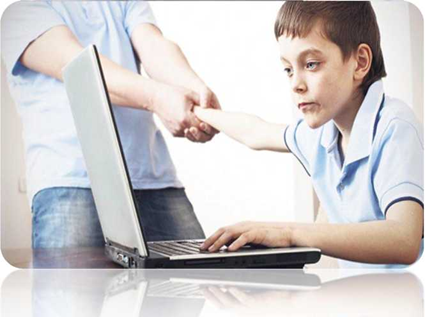 Ноябрь, 2023г.Важно знать!!!Как обезопасить детей от нежелательного контентаSafeKids (лаборатория Касперского)EsetNOD 32 (на андроид)Яндекс DNS(для домашней сети, бесплатно)KinderGate (родительский контроль)Программы у всех операторов мобильных связей.ПК и  возрастныеособенности ребенкаДо 5 лет не рекомендуется ребенка допускать до компьютера, стоит поощрять его познание мира без посредничества электроники.С 6 лет ребенку можно начинать знакомиться с компьютером (15-20 мин. в день).Для подростка 10-12 лет желательно не более 2 часов в день и не подряд, а по 15-20 минут с перерывами.Признаки развития компьютерной зависимости у ребенка-ест, пьет чай, готовит задания у компьютера;
– провел хотя бы одну ночь у компьютера;
– прогулял школу – сидел за компьютером;
– приходит домой и сразу садится за компьютер;
– забыл поесть, почистить зубы (раньше такого не наблюдалось);
– пребывает в плохом, раздраженном настроении, не может ничем заняться, если компьютер сломался;
– конфликтует, угрожает, шантажирует в ответ на запрет сидеть за компьютером.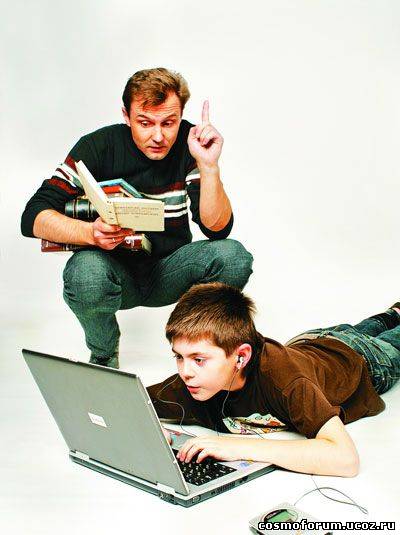 Основные причины компьютерной зависимости у детей и подростковНедостаток общения со сверстниками и значимыми для ребенка людьми.Недостаток внимания со стороны родителей.Неуверенность в себе и своих силах, застенчивость, комплексы и трудности в общении.Склонность подростков к быстрому "впитыванию" всего нового, интересного.Желание ребенка быть "как все" его сверстники, следовать за их увлечениями, не отставать.Отсутствие у ребенка увлечений или хобби, любых других привязанностей, не связанных с компьютером.Формирование компьютерной зависимости ребенка часто связывают с особенностями воспитания и отношениями в семье.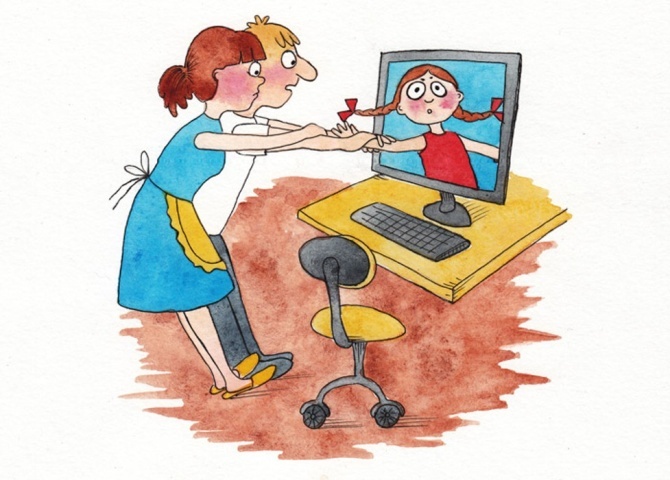 